федеральное государственное бюджетное образовательное учреждение высшего образования «Красноярский государственный медицинский университет имени профессора В.Ф. Войно-Ясенецкого» Министерства здравоохранения Российской ФедерацииФармацевтический колледж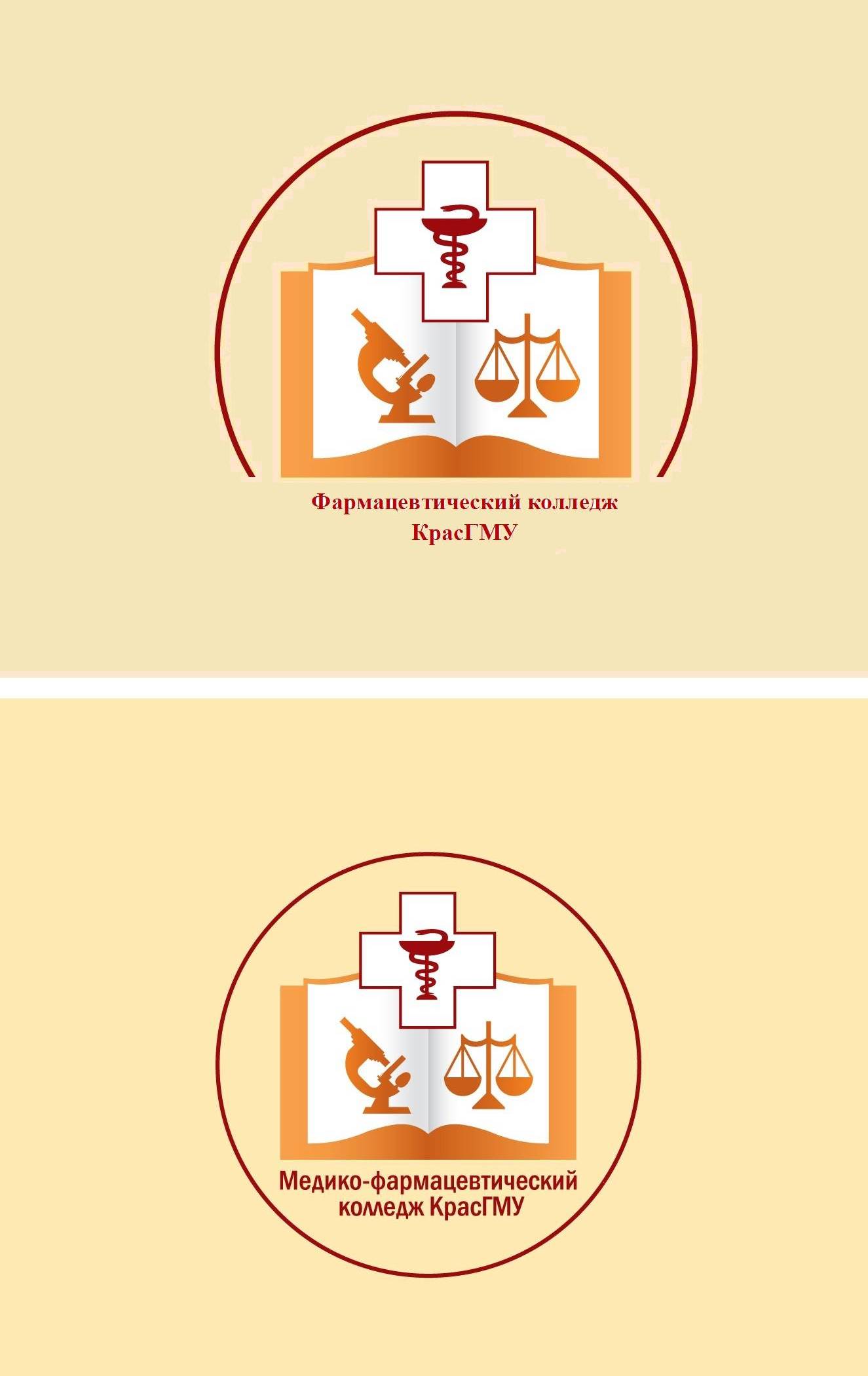 ЖУРНАЛ МОНИТОРИНГА ПРАКТИЧЕСКОГО ОБУЧЕНИЯПМ. 01 «Проведение мероприятий по профилактике инфекций, связанных с оказанием медицинской помощи».Специальность 34.02.01 Сестринское делоКвалификация медицинская сестра / медицинский браточная форма обучения1 курс (I семестр)Студент (ка)_______________________________________________________________________________№ группы____________________________________Красноярск202_ВВЕДЕНИЕОсновной целью мониторинга практических умений являются:объективная оценка уровня подготовленности студентов к будущей профессиональной деятельности на основе анализа результатов обучения;выявление упущений в подготовке студентов для последующей корректировки учебного процесса;непрерывное, систематическое наблюдение за профессиональным становлением будущего специалиста и прогнозирование его развития.В ходе мониторинга осуществляется качественная оценка выполнения практических умений студентом, которые имеют наибольшую практическую значимость в будущей профессиональной деятельности. 	Мониторинг практического обучения проводится по ПМ. 01 «Проведение мероприятий по профилактике инфекций, связанных с оказанием медицинской помощи».	Перечисленные в журнале мониторинга практического обучения практические умения обязательны для выполнения на практических занятиях, учебной и производственной практике, которые проводятся в соответствии с требованиями Федерального государственного образовательного стандарта по специальности Сестринское дело и на основании рабочей программы профессионального модуля: ПМ. 01 «Проведение мероприятий по профилактике инфекций, связанных с оказанием медицинской помощи».Журнал мониторинга практического обучения является составной частью портфолио студента по профессиональному модулю. Он предназначен студентам для самоконтроля, а также преподавателям в осуществлении методического контроля и повышения персональной ответственности преподавателя и студента за качество практического обучения.РЕКОМЕНДАЦИИ ПО ВЕДЕНИЮ ЖУРНАЛА	Журнал мониторинга практического обучения рассчитан на период обучения студента в рамках профессионального модуля и является отчетным документом, поэтому записи необходимо вести аккуратно, синими или фиолетовыми чернилами в отведенных графах.	На титульном листе студент указывает свою фамилию, имя и отчество, номер группы.	Журнал мониторинга практического обучения находится у студента и предъявляется преподавателю во время практического занятия, руководителю учебной/производственной практики.	Преподаватель/руководитель оценивает правильность и качество выполнения каждого практического умения и выставляет оценку, закрепив ее своей подписью.	Заполненный журнал мониторинга практического обучения хранится в портфолио студента. Предъявляются по окончании учебной/производственной практики комиссии для проведения рубежного контроля выполнения им практических умений и навыков, а также во время оценки содержания портфолио на квалификационном экзамене по профессиональному модулю.КРИТЕРИИ ОЦЕНКИ ВЫПОЛНЕНИЯ МЕДИЦИНСКОЙ УСЛУГИОценка «отлично» (5) выставляется:рабочее место оснащается с соблюдением всех требований для выполнения практических умений;практические действия выполняются последовательно в соответствии с чек-листом;соблюдаются все требования к безопасности пациента и медперсонала;выдерживается регламент времени;рабочее место убирается в соответствии с требованиями санитарно -эпидемиологического режима;все действия обосновываются.Оценка «хорошо» (4) выставляется:рабочее место оснащается с соблюдением всех требований для выполнения практических умений;практические действия выполняются последовательно, но не всегда уверенно;соблюдаются все требования к безопасности пациента и медперсонала;нарушается регламент времени;рабочее место убирается в соответствии с требованиями санитарно -эпидемиологического режима;все действия обосновываются с уточняющими вопросами преподавателя.Оценка «удовлетворительно» (3) выставляется:рабочее место не полностью оснащается для выполнения практических умений;нарушается последовательность выполнения практических умений, без допущения критичных ошибок, в соответствии с чек-листом;действия студента неуверенные;для обоснования действий необходимы наводящие и дополнительные вопросы и комментарии преподавателя;не соблюдаются все требования к безопасности пациента и медперсонала;рабочее место убирается в соответствии с требованиями санитарно -эпидемиологического режима.Оценка «неудовлетворительно» (2) выставляется:возникают затруднения с подготовкой рабочего места;невозможность самостоятельно выполнить работу;в процессе работы допущена критическая ошибка (ошибки) в соответствии с чек-листом;совершаются действия, нарушающие безопасность пациента и медперсонала;нарушаются требования санитарно -эпидемиологического режима,  техники безопасности при работе с аппаратурой, используемыми материалами и оборудованием.МДК 01.01 «Обеспечение безопасной окружающей среды в медицинской организации»ПМ. 01 «Проведение мероприятий по профилактике инфекций, связанных с оказанием медицинской помощи».Практические занятия. Преподаватель______________________________________________________								(Ф.И.О.)Производственная практика. Преподаватель__________________________________								(Ф.И.О.)База практики______________________________________________________________________________________________________________________________АТТЕСТАЦИЯ ПО ИТОГАМ МДК 01.01 «Обеспечение безопасной окружающей среды в медицинской организации».Оценка_______________________________________________________________________Преподаватель_________________________________________________________________						(Ф.И.О.)Подпись______________________________________________________________________АТТЕСТАЦИЯ ПО ИТОГАМ ПРОИЗВОДСТВЕННОЙ ПРАКТИКИ МДК 01.01 «Обеспечение безопасной окружающей среды в медицинской организации».ПМ. 01 «Проведение мероприятий по профилактике инфекций, связанных с оказанием медицинской помощи».Оценка_______________________________________________________________________Преподаватель_________________________________________________________________						(Ф.И.О.)Подпись______________________________________________________________________№МанипуляцияПрактические занятияПрактические занятияПроизводственная практикаПроизводственная практикаОценкаПодписьОценкаПодпись1Гигиеническая обработка рук.2Надевание стерильных перчаток.3Снятие использованных перчаток безопасным способом.4Использование средств индивидуальной защиты: медицинской маски, респиратора, защитного экрана (защитных очков), нарукавников, фартука.5Проведение экстренной профилактики при возникновении аварийных ситуаций с риском инфицирования: обработка кожных покровов и слизистых, в том числе при порезе, проколе.6Маркировка многоразовых и одноразовых емкостей для сбора медицинских отходов.7Сортировка и сбор, сбор медицинских отходов, Герметизация емкости с медицинскими отходами.8Приготовление моюще-дезинфицирующего раствора и проведение обеззараживания многоразовых емкостей после выемки пакетов с медицинскими отходами.9Оказание первой помощи при попадании дезинфицирующих средств на кожу и слизистые.10Приготовление моюще-дезинфицирующего раствора и проведение предварительной влажной уборки процедурного кабинета.11Приготовление моюще-дезинфицирующего раствора и проведение заключительной влажной уборки процедурного кабинета.12Приготовление моюще-дезинфицирующего раствора и проведение влажной уборки палаты.13Приготовление моюще-дезинфицирующего раствора и проведение влажной уборки больничного коридора.14Приготовление моюще-дезинфицирующего раствора и проведение влажной уборки лестничного пролета.15Приготовление моюще-дезинфицирующего раствора и проведение влажной уборки буфета и столовой.16Приготовление моюще-дезинфицирующего раствора и проведение дезинфекции уборочного инвентаря, хранение уборочного инвентаря.17Приготовление моюще-дезинфицирующего раствора и проведение генеральной уборки процедурного кабинета.18Приготовление моюще-дезинфицирующего раствора и проведение генеральной уборки палаты.19Алгоритм действий при рассыпании и разливе медицинских отходов, в том числе в случае разгерметизации упаковки для сбора отходов.20Приготовление моюще-дезинфицирующего раствора и проведение и проведение дезинфекции изделий медицинского назначения.21Проведение дезинфекции халата, в том числе одноразового, на который попала кровь ВИЧ инфицированного пациента, по инструкции к дезинфицирующему средству.22Проведение осмотра на педикулез и осуществление мероприятий при выявлении педикулеза.23Использование спецодежды. 24Приготовление моюще-дезинфицирующего раствора и проведение дезинфекции и мойки санитарно-технического оборудования.25Приготовление моюще-дезинфицирующего раствора и проведение дезинфекции и мойки игрушек.26Приготовление моюще-дезинфицирующего раствора и проведение обработку столовой посуды.27Приготовление моюще-дезинфицирующего раствора и проведение обработки судна и мочеприемника, других предметов ухода за больными.28Приготовление моюще-дезинфицирующего раствора и проведение предстерилизационной очистки медицинских изделий ручным способом. 29Проведение отбора проб и определение качества предстерилизационной очистки медицинских изделий.30Выемка стерильного материала из упаковки.31Изготовление марлевых салфеток, ватных шариков, марлевых шариков.32Упаковка материала и хирургического инструментария для финишной стерилизации.